FORM KONSULTASI INFORMASI DAN PENGADUAN ( KIP )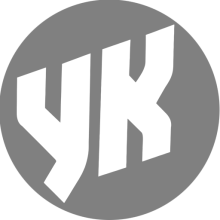 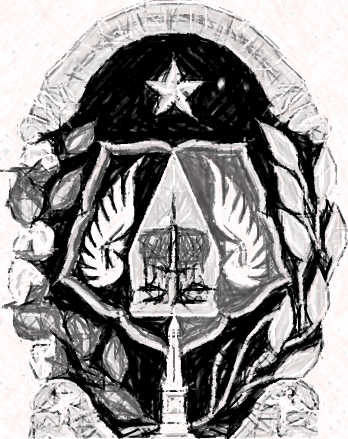 			 Tgl/Bln/Tahun : ....... ................ ..........           Ttd   (......................)FORM KONSULTASI INFORMASI DAN PENGADUAN ( KIP )			 					Tgl/Bln/Tahun : ....... ................ ..........            Ttd   (......................)Nama atau Inisial  		:Loket			:Produk Layanan yang dikonsultasikan atau diadukan	:Isi permohonan konsultasi informasi atau pengaduan	:Nama atau Inisial  		:Loket			:Produk Layanan yang dikonsultasikan atau diadukan	:Isi permohonan konsultasi informasi atau pengaduan	: